 New Life Christian Academy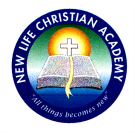 HISTORY -  Grade 6th -  Teacher Capellán Weekly Lesson Plan (Plan de Lección- Week  April 27th to May 1st,  2020)Contents (Contenidos)  -  Chapter 11  -  Mosaics and Minarets: Byzantinum Read:*  Pg. 244 - 249 /  City by the Sea / Constantinople:  An Emperor´s City.*  Pg. 250 - 256 /  Hagia Sophia:  Holy Wisdom  /  An Army´s Struggle.Answer the Questions about City by the Sea:Who settled in the village of Byzantinum?Why do you think the Athenians moved from Athens to Byzantinum?What did they build for protection from enemies?What items were offered for sale in Byzantinum?Answer the Questions about Constantinople:  An Emperor´s City:Why did Constantinople become a great city?Who were the barbarians?Why did the barbarians soon control all of western Europe?Who was the first great Byzantine emperor?Why did Justinian choose Belisarius to fight in the West?What were  General Belisarius ´s most important achievements?Why was it considered necessary for someone to organize the laws of the Roman Empire?Who was Tribonia, and how did his work progress?How has Tribonia´s work influence later centuries?Answer the Questions about Hagia Sophia:  Holy Wisdom:What did the Blues and the Greens do when they were not rioting?Why did the Blues and the Greens riot during Justinian´s reign?What did Theodora mean by her statement that she preferred to die an empress and that royal purple made a fine shroud?How did Justinian respond to the rioters?What is the meaning of the name Hagia Sophia?How did Justinian raise the money to build the Hagia Sophia?What is a mosaic?What did some of the mosaics in the Hagia Sophia represent?Answer the Questions about An Army´s Struggle:Why did the emperor have to cut the pay of the soldiers?How did decreasing the soldier´s pay affect the outcome of the next war?How did Heraclius motivate the peasant soldiers to fight since he had no money to pay them?Why did these soldiers fight harder than the mercenary soldiers had fought?How did Heraclius organize all the land he hadgained for the Byzantine Empire?What purposes did the guilds serve?Why did Heraclius make Greek the official language of the Byzantine Empire? 